Publicado en Madrid el 30/11/2023 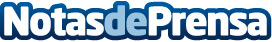 El grupo Roche destina 500 millones al año a España y se mantiene a la cabeza en diagnóstico, I+D biomédica e innovación tecnológicaLa compañía, que cuenta con más de 2.500 empleados en España, celebra 90 años de actividad en nuestro país. El grupo Roche cuenta en España con tres empresas (Farma en Madrid, Diagnostics y Diabetes Care en Barcelona) y un centro tecnológico global de referencia, Informatics MadridDatos de contacto:Comunicación de RocheRoche91 324 81 00Nota de prensa publicada en: https://www.notasdeprensa.es/el-grupo-roche-destina-500-millones-al-ano-a Categorias: Nacional Medicina Industria Farmacéutica Madrid Cataluña Investigación Científica Industria Otras Industrias Innovación Tecnológica http://www.notasdeprensa.es